                                                         Working from home Year Group overview   		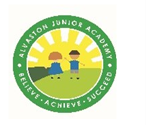 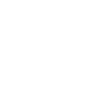 Year Group: 4Week Beginning: 18.5.2020Overview:Teacher to plan:Focus:Task:Deadline:To be marked- yes or noMr FindlaterMathsThis is the Monster Multiplications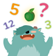 Maths: Focus – Co-ordinatesVisit this website, https://www.theschoolrun.com/what-are-coordinates  which explains this work for parents and has a really useful video for the children to watch. 
Children complete Co-ordinates 1 on Purple Mash 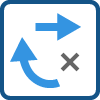 Friday 22nd MayNoTopicRomans. 
Purple Mash - 2do – Write a newspaper article about the Roman Invasion of Britain.   Begin research by reading the information about the Roman Invasion of Britain from this website http://www.primaryhomeworkhelp.co.uk/Romans.htmlFriday 22nd MayYesComputingPurple Mash – Coding, Chimp – Vehicles – make the cars travel at different speeds Gibbon – Traffic Lights – sequencing the traffic lightsFriday 22nd MayNoMiss HardyWell Being - DOJOTime Capsule Choose a container that you like. It could be a box, a jar, anything with a lid!Day 1- Spend some time thinking about your box design and then decorate.
Day2- Think back through all the time you have spent at home and record 10 things you are grateful for.Day 3- Draw a picture which represents how you are feeling.Day 4/5- Choose your own items to go into the box. You may want to write a short story or poem. Put in objects, anything at all! There are no limits, this is purely for you.Chn not expected to spend more than 1 hour on this.No- but children are encouraged to share a photograph with their teacher. Creative Task - DOJOMake a beatBe inspired by a snippet from Stomp - The Musical and create your own beats by using only your hands and feet! If you have siblings, get them involved too! Use this link as your WAGOLL: https://www.youtube.com/watch?v=l0XdDKwFe3kChn not expected to spend more than 1 hour on this.No- but children are encouraged to share a video with their teacher. Mrs BoerderReading Focus: Prepare a ‘reading challenge/interesting task or competition for the week.Read an extract/story and upload to dojo. Signpost to read First News weeklyChallenge:Ongoing through the week. No – but children should be encouraged to respond to the challenge via dojo.Purple MashMaths, computing and topic tasks have been set as ‘To dos’
Maths: Focus – Co-ordinatesVisit this website, https://www.theschoolrun.com/what-are-coordinates  which explains this work for parents and has a really useful video for the children to watch. Then have a go at the quiz about co-ordinates on Purple Mash.
Computing: Focus – Coding. 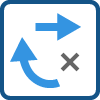 Chimp –Vehicles, can you make the cars travel at different speeds?
 Gibbon –Traffic Lights – Can you tell the cars when they can start and stop by sequencing the traffic lights?TIP: Use the videos and hint section if you get stuck! If you find Gibbon too tricky, the activity in Chimp level shouldn’t be as hard. Topic - Romans. 2do – Write a newspaper article about the Roman Invasion of Britain on Purple Mash.   Begin your research by reading the information about the Roman Invasion of Britain from this link. http://www.primaryhomeworkhelp.co.uk/Romans.html Topic:  Daily Times Tables: This is the Monster Multiplications 2do! Are you improving each week?
Please remember to try your best and have a go at the activities. Please don’t feel pressured or anxious about completing all tasks as we are well aware that home-life does not look the same in every house.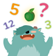 Class DojoWell-being task for the week is:  
Time Capsule Choose a container that you like. It could be a box, a jar, anything with a lid!Day 1- Spend some time thinking about your box design and then decorate.
Day2- Think back through all the time you have spent at home and record 10 things you are grateful for.Day 3- Draw a picture which represents how you are feeling.Day 4/5- Choose your own items to go into the box. You may want to write a short story or poem. Put in objects, anything at all! There are no limits, this is purely for you.Send a photo to your teacher when finished! Creative task for the week is: Make a beatBe inspired by a snippet from Stomp - The Musical and create your own beats by using only your hands and feet! If you have siblings, get them involved too! Use this link as your WAGOLL: https://www.youtube.com/watch?v=l0XdDKwFe3kSend your teacher a video!ReadingChallenge: 